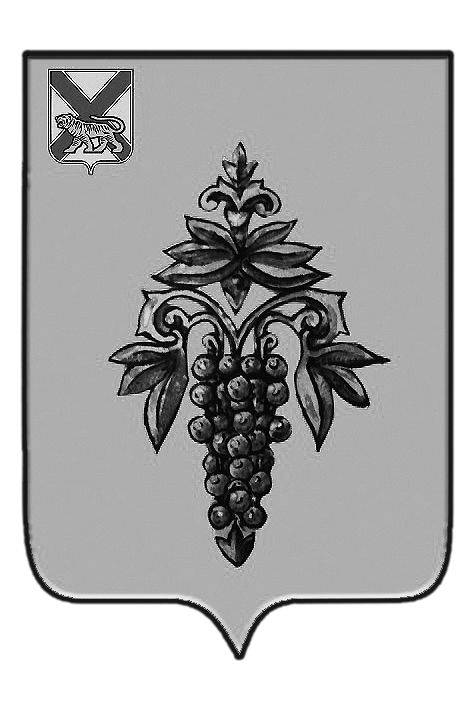 ДУМА ЧУГУЕВСКОГО МУНИЦИПАЛЬНОГО ОКРУГА Р  Е  Ш  Е  Н  И  ЕРассмотрев протест прокурора Чугуевского района от 29 апреля 2021 года № 7-12-21/65 на решение Думы Чугуевского муниципального округа от 29 декабря 2020 года № 139-НПА «Порядок применения к муниципальным служащим органов местного самоуправления Чугуевского муниципального округа взысканий за несоблюдение ограничений и запретов, требований о предотвращении конфликта интересов и неисполнение обязанностей, установленных в целях противодействия коррупции», руководствуясь статьей 23 Устава Чугуевского муниципального округа, Дума Чугуевского муниципального округа РЕШИЛА:	1. Протест прокурора Чугуевского района от 29 апреля 2021 года № 7-12-21/65 на решение Думы Чугуевского муниципального округа от 29 декабря 2020 года № 139-НПА «Порядок применения к муниципальным служащим органов местного самоуправления Чугуевского муниципального округа взысканий за несоблюдение ограничений и запретов, требований о предотвращении конфликта интересов и неисполнение обязанностей, установленных в целях противодействия коррупции» удовлетворить. 		2. О принятом решении незамедлительно уведомить прокурора Чугуевского района.	3. Настоящее решение вступает в силу со дня его принятия.от  28.05.2021г.   № 205   О протесте прокурора Чугуевского района от 29 апреля 2021 года № 7-12-21/65 на решение Думы Чугуевского муниципального округа от 29 декабря 2020 года № 139-НПА «Порядок применения к муниципальным служащим органов местного самоуправления Чугуевского муниципального округа взысканий за несоблюдение ограничений и запретов, требований о предотвращении конфликта интересов и неисполнение обязанностей, установленных в целях противодействия коррупции»О протесте прокурора Чугуевского района от 29 апреля 2021 года № 7-12-21/65 на решение Думы Чугуевского муниципального округа от 29 декабря 2020 года № 139-НПА «Порядок применения к муниципальным служащим органов местного самоуправления Чугуевского муниципального округа взысканий за несоблюдение ограничений и запретов, требований о предотвращении конфликта интересов и неисполнение обязанностей, установленных в целях противодействия коррупции»О протесте прокурора Чугуевского района от 29 апреля 2021 года № 7-12-21/65 на решение Думы Чугуевского муниципального округа от 29 декабря 2020 года № 139-НПА «Порядок применения к муниципальным служащим органов местного самоуправления Чугуевского муниципального округа взысканий за несоблюдение ограничений и запретов, требований о предотвращении конфликта интересов и неисполнение обязанностей, установленных в целях противодействия коррупции»Председатель ДумыЧугуевского муниципального округаЕ.В.Пачков